Fetal Heart Tracings					Obtained from ALSO materialsCase #1: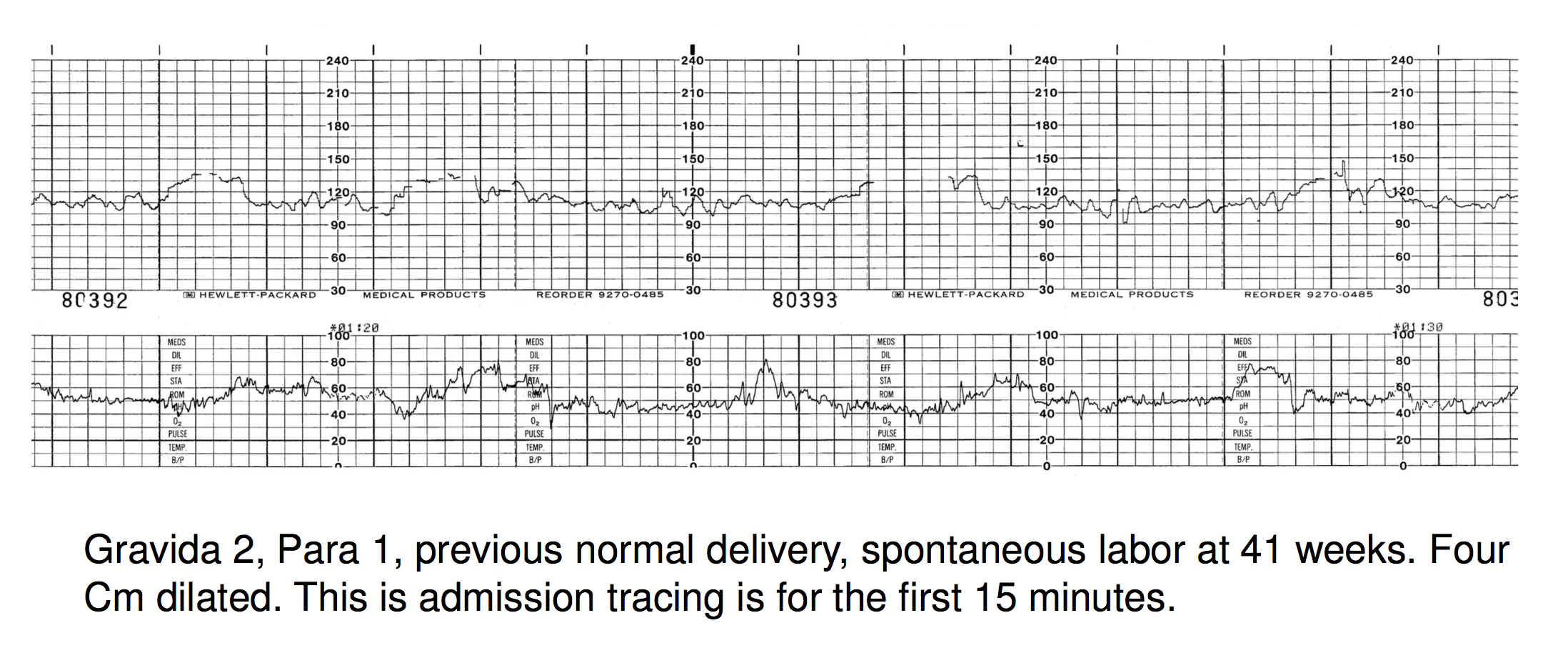 Case #2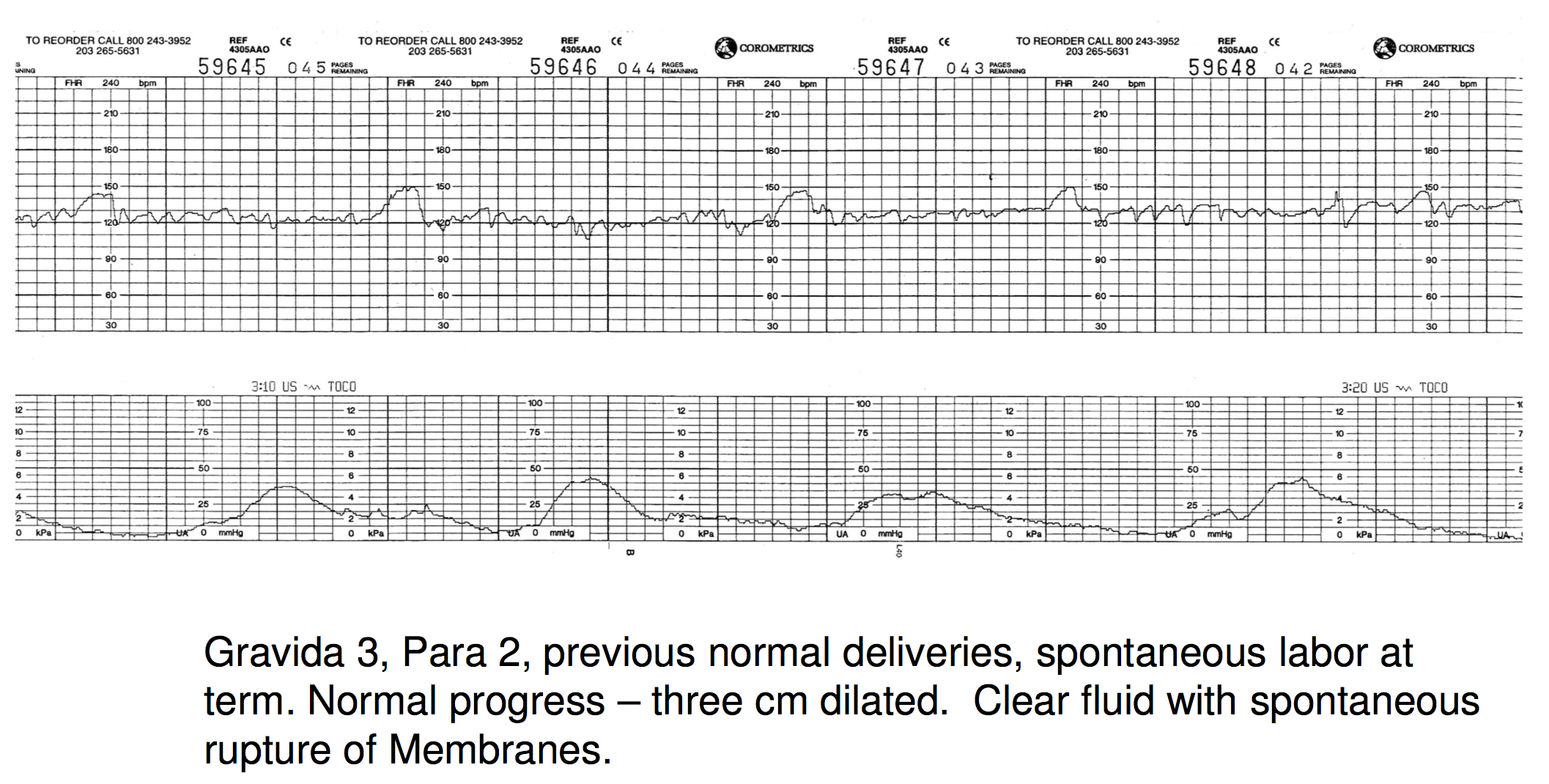 Case #3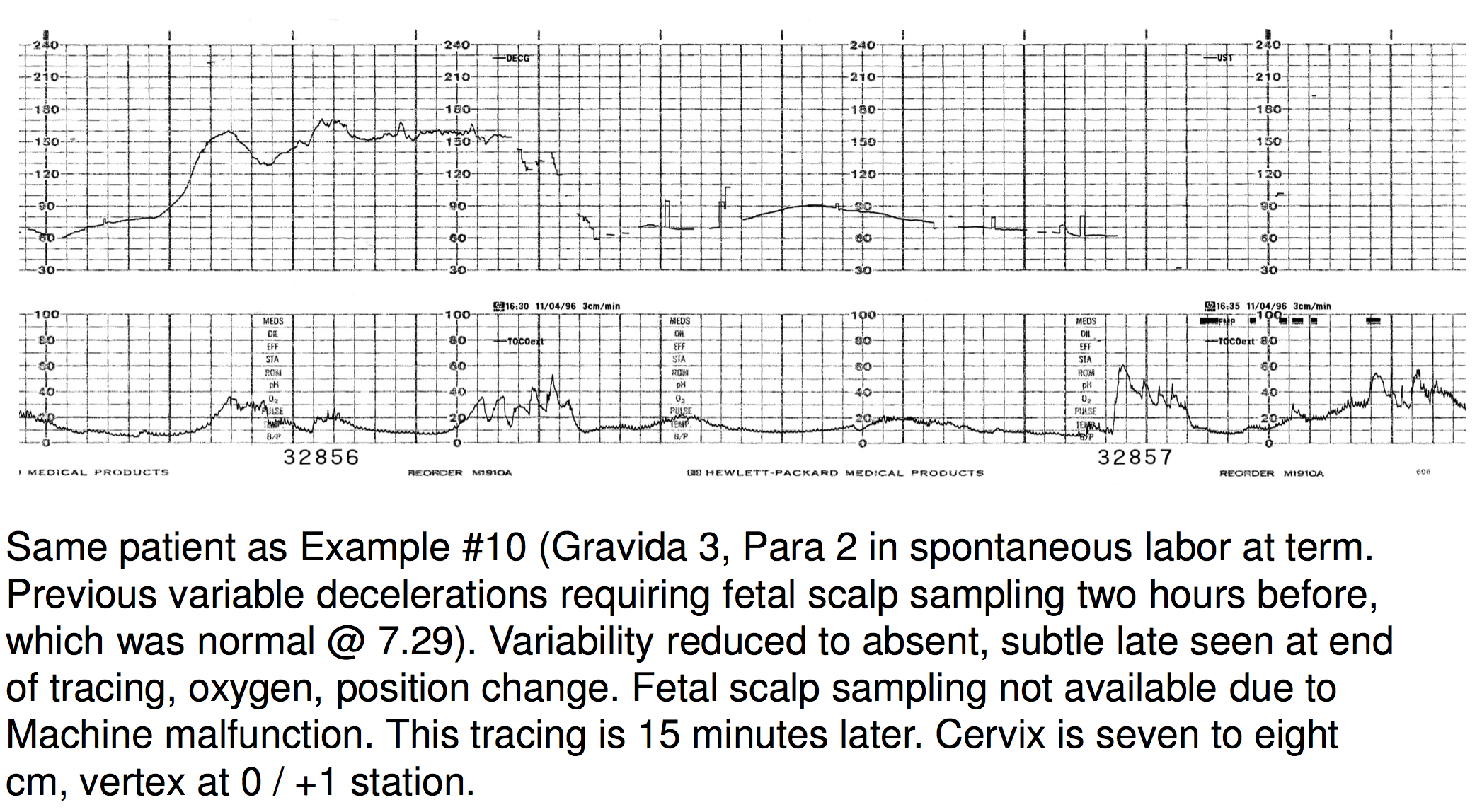 Case #4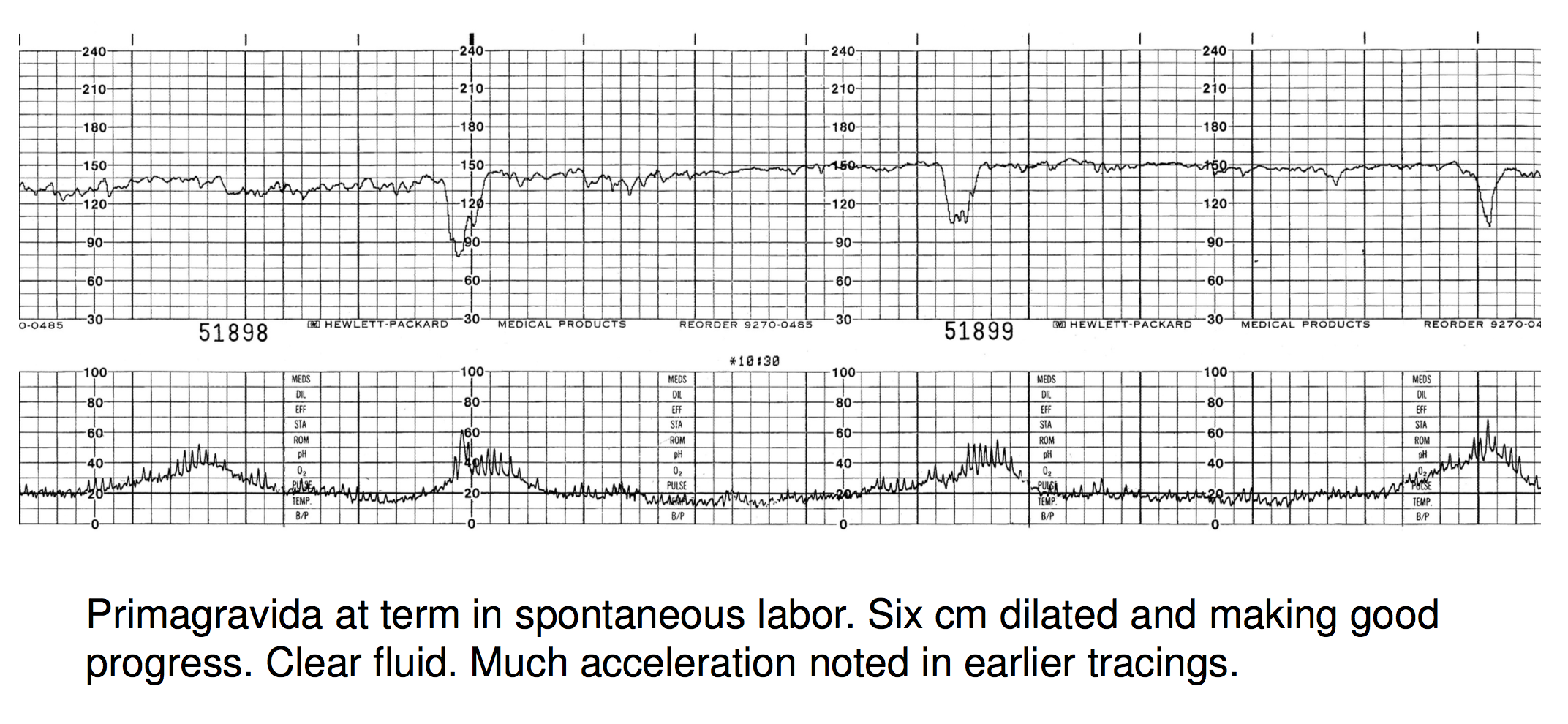 